Marketing Management	Course No. 12166	Credit: 1.0Pathways and CIP Codes: Marketing (52.1402)Course Description: Application Supportive Level: Marketing Management courses typically cover the same scope of topics as Marketing— Comprehensive courses (purchasing and distribution systems; advertising and sales; and so on) but place a particular emphasis on business management and entrepreneurship, providing exposure to common techniques and problems of management.Directions: The following competencies are required for full approval of this course. Check the appropriate number to indicate the level of competency reached for learner evaluation.RATING SCALE:4.	Exemplary Achievement: Student possesses outstanding knowledge, skills or professional attitude.3.	Proficient Achievement: Student demonstrates good knowledge, skills or professional attitude. Requires limited supervision.2.	Limited Achievement: Student demonstrates fragmented knowledge, skills or professional attitude. Requires close supervision.1.	Inadequate Achievement: Student lacks knowledge, skills or professional attitude.0.	No Instruction/Training: Student has not received instruction or training in this area.Benchmark 1: CompetenciesI certify that the student has received training in the areas indicated.Instructor Signature: 	For more information, contact:CTE Pathways Help Desk(785) 296-4908pathwayshelpdesk@ksde.org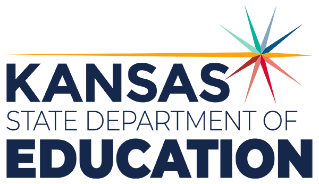 900 S.W. Jackson Street, Suite 102Topeka, Kansas 66612-1212https://www.ksde.orgThe Kansas State Department of Education does not discriminate on the basis of race, color, national origin, sex, disability or age in its programs and activities and provides equal access to any group officially affiliated with the Boy Scouts of America and other designated youth groups. The following person has been designated to handle inquiries regarding the nondiscrimination policies:	KSDE General Counsel, Office of General Counsel, KSDE, Landon State Office Building, 900 S.W. Jackson, Suite 102, Topeka, KS 66612, (785) 296-3201. Student name: Graduation Date:#DESCRIPTIONRATING1.1Determine product-line profitability.1.2Measure cost-effectiveness of marketing expenditures.1.3Implement organizational skills to work efforts.1.4Determine internal/external resource requirements and responsibilities for projects.1.5Analyze the impact of technology on marketing.1.6Use software to automate services.1.7Determine types of technology needed by company/agency.1.8Establish distribution points.1.9Develop performance standards for suppliers.1.10Develop new channels for products/services.1.11Identify channel-management strategies.1.12Assess marketing-information needs.1.13Identify issues and trends in marketinginformation management systems.1.14Identify industry/economic trends that will impact business activities.1.15Analyze market needs and opportunities.1.16Anticipate market change.1.17Determine current market position.1.18Estimate market share.1.19Conduct customer-satisfaction studies.1.20Predict brand share.1.21Conduct brand audit.1.22Display data in charts, graphs, or in tables.1.23Prepare and use presentation software to support reports.1.24Prepare written reports for decision-making.1.25Determine cost of product.1.26Calculate break-even point.1.27Establish pricing objectives.1.28Select pricing policies.1.29Determine discounts and allowances that can be used to adjust base prices.1.30Set prices.1.31Adjust prices to maximize profitability.1.32Evaluate pricing decisions.1.33Determine price sensitivity.1.34Understand social responsibility.1.35Develop communications objectives.1.36Develop promotional-mix activities.1.37Develop advertising plans to achieve communications objectives.1.38Develop sales promotion plan to achieve communications objectives.1.39Develop public relations/publicity plan to achieve communications objectives.1.40Understand design awareness principles used in advertising layouts to be able to communicate needs to designers.1.41Discuss the use of illustrations in advertisements.1.42Discuss the nature of typography.1.43Describe effective advertising layouts.1.44Identify types of drawing media.1.45Explain the impact of color harmonies on composition.1.46Describe digital color concepts.1.47Determine client needs and wants through planned, personalized communication.1.48Explain security considerations in marketing management.1.49Participate in cross-functional projects.1.50Develop an operational plan of marketing activities/initiatives.1.51Develop promotional items, graphics, letterhead, logos.1.52Track invoices.1.53Track marketing budgets.1.54Adjust marketing budget in response to new market opportunities.1.55Understand responsibilities in marketing to demonstrate ethical/legal behavior.1.56Explain the need for professional and ethical standards in marketing.1.57Explain the responsibility of individuals to apply ethical  standards in marketing.1.58Explain consequences of unprofessional and/or unethical behavior in marketing.1.59Discuss legal ramifications of breaching rules and regulations.1.60Explore the nature of marketing management.1.61Explore career opportunities in marketing management.1.62Identify services of professional organizations in marketing.1.63Complete a job application portfolio.1.64Research on education needed in advance.1.65Develop departmental structure.1.66Develop strategic marketing.1.67Assess changes in price structure.1.68Analyze product needs and opportunities.1.69Develop product search methods.1.70Monitor market innovation.1.71Create a product/brand development plan.1.72Plan product/brand lifecycle.1.73Develop new-product launch plan.1.74Coordinate product launches.1.75Evaluate product mix.1.76Conduct product/brand audit.1.77Demonstrate application of technical skills and employability skills.